לפניכם 10 שאלות.הורידו למכשיר הטלפון אפליקציה לקריאת           Qr Code.סירקו את הקודים דרך הטלפון.שלחו את התשובות למייל הבא: בתשובה ציינו את שמות חברי הקבוצה. הקבוצה שתשלח את תשובות נכונות לשאלות ראשונה, היא הזוכה.סרוק את הקוד הבא וגלה איפה נמצא הבית שבתמונה ומי גדל בו.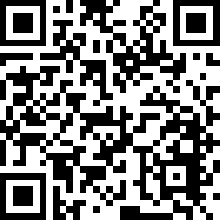 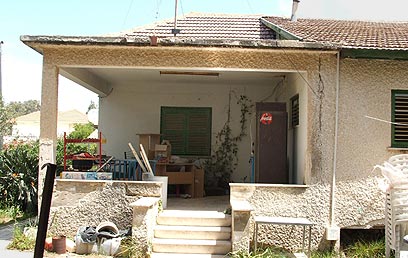 בקישור הבא כתב והלחין עזי חיטמן מכתב. מי המוען (כותב השיר)? מי הנמען (המכותב)? מהי מטרת המכתב?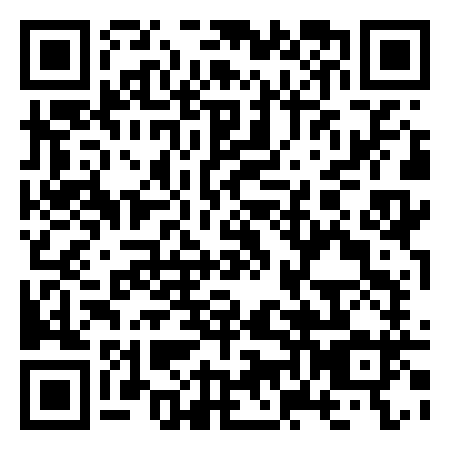 סרוק את הקוד הבא וענה על השאלה.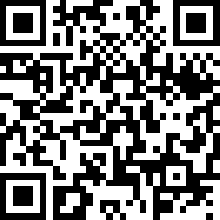 סרוק את הקוד הבא וענה על השאלה.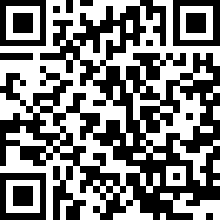 על מי אפשר לסמוך לפי נעמי שמר?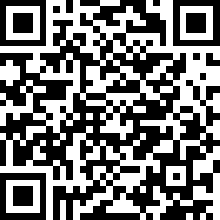 סרוק את הקוד הבא וענה על השאלה.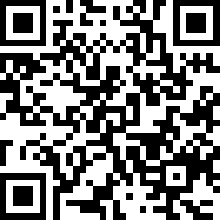 סרוק את הקוד הבא וענה על השאלה.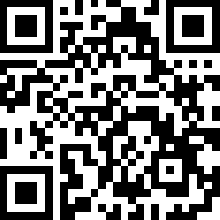 ספר מדוע תמך אריק איינשטיין בצ'כים.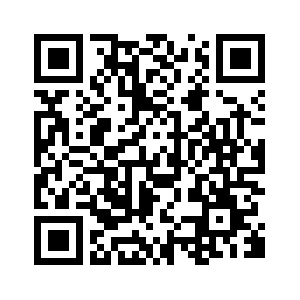 איך אומרים ביפנית שלום?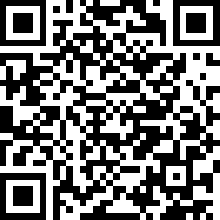 こんにちはמי מהמוסיקאים היה ספורטאי ותכנן לעסוק בספורט?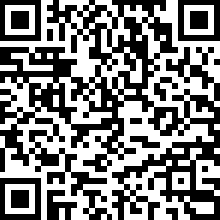 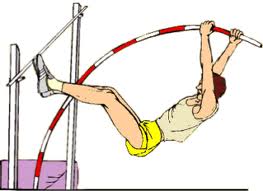 פתרונות:  שאלה ראשונה: אהוד מנור בינימינה.שאלה שנייה: ילד ישראלי כותב לילד מוסלמי ומציע לו שלום. עוזי חיטמןשאלה שלישית:  ויינר – אהוד מנור.שאלה רביעית: ממה עשוי החליל עליו כתבה נעמי שמר? קנה סוף.שאלה חמישית: על מי צריך לסמוך לפי נעמי שמר?שאלה שישית: באנדרטה לכבודי נכתב: יהלום שנשבר. מי אני? אריק איינשטיין.שאלה שביעית: קבלנו פרס ישראל – נעמי שמר ואהוד מנור.שאלה שמינית: הסבר מדוע תומך אריק איינשטיין בצ'כים. פלישת הרוסים לצ'כיה.שאלה תשיעית: איך אומרים שלום ביפנית? עוזי חיטמןשאלה עשירית: מי מארבעת המוסיקאים היה ספורטאי ורצה לעסוק בספורט? אריק איינשטיין.